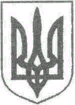 ЗВЯГЕЛЬСЬКА МІСЬКА РАДАРІШЕННЯтридцять восьма  сесія						       восьмого скликання _____________________________                                        №  _____________Про внесення змін до Положенняпро управління культури і туризму Звягельської міської ради Керуючись статтею 25, частиною четвертою статті 54 Закону України «Про місцеве самоврядування в Україні», частиною п’ятою статті 59 Регламенту Звягельської міської ради восьмого скликання, враховуючи рішення міської ради від 22.12.2023 № 700 «Про перейменування виконавчих органів Новоград-Волинської міської ради», від 27.04.2023 № 819 «Про внесення змін до Положень про окремі виконавчі органи Звягельської міської ради, міська рада ВИРІШИЛА:1. Внести зміни до додатку 24 «Положення про управління культури                   і туризму Звягельської міської ради», затвердженого рішенням міської ради від 22.12.2023 № 700 «Про перейменування виконавчих органів Новоград-Волинської міської ради» зі змінами від 27.04.2023 № 819                            пункт 1.6. викласти в новій редакції, а саме:- 1.6. До складу управління входять такі структурні  підрозділи: Звягельський палац культури імені Лесі Українки, Звягельська бібліотека, Звягельська школа мистецтв, Літературно-меморіальний музей Лесі Українки, Звягельський краєзнавчий музей, Звягельський туристичний центр і централізована бухгалтерія, яка веде бухгалтерський облік підпорядкованих установ.2. Управлінню культури і туризму Звягельської міської ради забезпечити внесення відповідних змін у посадові інструкції посадових осіб та державну реєстрацію відповідно до вимог чинного законодавства України.3. Контроль за виконанням цього рішення покласти на постійну комісію міської ради з питань соціальної політики, охорони здоров’я, освіти, культури та спорту та заступника міського голови Борис Н.П.Міський голова                                                                      Микола БОРОВЕЦЬПорівняльна таблицяНачальник управління культуриі туризму міської ради                                               Олександр ШИРОКОПОЯСДо змінПісля змін1.6. До складу управління входять такі структурні  підрозділи: Звягельський палац культури імені Лесі Українки, Звягельська бібліотека, Звягельська школа мистецтв, Звягельський музей родини Косачів- Драгоманових, Звягельський краєзнавчий музей, Звягельський туристичний центр і централізована бухгалтерія, яка веде бухгалтерський облік підпорядкованих установ.1.6. До складу управління входять такі структурні  підрозділи: Звягельський палац культури імені Лесі Українки, Звягельська бібліотека, Звягельська школа мистецтв, Літературно-меморіальний музей Лесі Українки, Звягельський краєзнавчий музей, Звягельський туристичний центр і централізована бухгалтерія, яка веде бухгалтерський облік підпорядкованих установ.